✎ イ　ベ　ン　ト　情　報 ✐うたごえin元気村うたごえを通して、住民同士のふれあいが広がり、この地域に住んでよかったと思えるようになればいいなと願っています。アコーディオン伴奏付き。【日時】◉昼の部：第３火曜日　13:30〜15:30	６月１９日　※7月はお休み　　　　◉夜の部：最終月曜日　18:30〜21:00	６月２５日、７月３０日【場所】小平元気村おがわ東第２会議室【参加費】昼300円、夜500円【問合せ】☎090-4947-5393 村瀬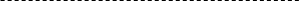 憲法カフェ＠なかまちテラス大切な憲法の語り合いの場、どなたでもご参加下さい。【日時】いずれも土曜日　13:30〜16:00６月３０日、７月２８日【場所】なかまちテラス地下学習室１【参加費】コーヒーブレイク100円【問合せ】☎042-325-2339 坂口e-mail:yoko_sak@qa2.so-net.ne.jpサロンミニコンサート《1725年製のストラディバリウスのバイオリン》バイオリン：黒澤誠登(東京フィルバイオリン奏者)【日時】　※参加費の記載のないものは無料です。６月２４日（日）13:30～永田珈琲（珈琲付き1,000円）　　２６日（火）11:20～小川町2丁目児童館）７月　７日（土）14：30～津田公民館（500円）２２日（日）13：30～永田珈琲（珈琲付き1,000円）２６日（木）11：20～小川２丁目児童館【問合せ】バイオリンの音を楽しむ会（黒澤）☎&Fax　042-341-3457第199回16ミリ映画をみる会太陽の子　てだのふあふうちゃん　悲しみは風のように　この海を渡ってきたんだよ。明るい12才の少女と沖縄亭に集まる大人たちとの愛と涙の物語／監督／浦山桐郎、原作・灰谷健次郎／1980年製作／140分【日時】６月１６日（土）18:30〜【場所】小平市中央公民館【参加費】資料代300円（小・中学生無料）【問合せ】☎042-342-3435 関根川本三郎さん講演会「男はつらいよ」を旅する車寅次郎の旅路を追って「男はつらいよ」全作品を詳細に読み解きながら、北海道知床から沖縄までの画期的シネマ紀行。【日時】６月３０日（土）13：30～15：30【場所】小平市中央図書館３階視聴覚室【講師】川本三郎さん（評論家）【定員】80人　先着順（満席になりしだい入場をお断りすることがあります。）【主催】小平図書館友の会【後援】小平市教育委員会【問合せ】☎090-1707-0860 伊藤http://yamaoji.cocolog-nifty.com/kltomonokai/e-mail：sakiitou@ebony.plala.or.jp映画上映会　標的の島　風かたか　【日時】７月１５日（日）18：30～【場所】ルネこだいらレセプションホール【費用】一般：1000円　中高大学生：500円　小学生以下：無料【主催】小平自主上映の会　【問合せ】☎080-5033-2282　武田映画上映会「米軍が最も恐れた男　その名はカメジロウ」【日時】７月２７日（金）1回目14：00～15：50、2回目16：30～18：20　　　3回目19：00～20：50　【各回定員】150名【場所】ルネこだいらレセプションホール【上映協力券】1000円【主催】映画「米軍が最も恐れた男　その名はカメジロウ」上映実行委員会【問合せ】☎042-344-4014（月・火・水・金　10:00～16:00）きらら（時間の記載のないところは10:00〜12:00）★きらら広場（全て申込み不要、無料）６月１４日（木）10:00～12:00だっこ（中野産婦人科医院ホール）２１日（木）10：00～11：45ベビー三小２２日（金）10：00～12：00　ベビー中央２６日（火）10：00～12：00だっこ（中野産婦人科医院ホール）２６日（火）10：00～12：00はなこ（鈴木公民館）２７日（水）10：00〜12：00 ベビー中央（中央公民館）７月　３日（火）11:00～12:30　白梅１２日（木）10:00～12:00  だっこ★イベント６月１５日（金）ベビー☆ママのふれあい体操　10：30～11：45　（中央公民館和室）６月１６日（土）きらきらパーク10:00〜11:45（受付9:45）（福祉会館1階和室）無料　白梅幼稚園、小平おもちゃの病院、小平こども劇場ほか親子で楽しめるブースがたくさん！７月　６日（金）絵本と育ばな ちょこっとわらべうた10:30～12:00　（きらら事務所）【申込・問合せ】NPO法人子育てサポートきらら☎042-345-8262 e-mail:kirara_0305kodaira@yahoo.co.jpこだはぐカフェ＠鈴木公民館【日時】６月１９日（火）10:30〜14:30【場所】鈴木公民館学習室２【参加費】100円（お茶＆お菓子付き）６月の企画「赤ちゃんとママが笑顔になる幸せのベビーマッサージ♡」11:00～12:00　集会室　０～２才までの親子　講師:弘中 桂代子さん(新生児・赤ちゃん子育て１級認定　ベビーマッサージ講師)先着12組　　申込：6/1～　　　　　事前申込フォーム下記　　　https://ssl.form-mailer.jp/fms/89b23e85523282）＊ランチ＊12:00〜　500円　食券販売は10:30〜（数に限りがありますのでお早めに。）【主催】小平はぐくみプロジェクト【問合せ】ｅ-mail:kodahugml@gmail.com http://kodahug.com/こだいら自由遊びの会ベーゴマペイント（300円）やります。マイベーゴマで勝負してみよう！　缶ゴマやロープ遊具など、いつもの遊びもあるよ。【日時・内容】６月１７日（日）10:00～16:00【場所】小平中央公園東側の林【参加費】無料、カンパ １人100円【持ち物】水とうなど。お昼ご飯を林で食べる人はお弁当。汚れてもいい服そうで来てね♪　ベーゴマ、缶ゴマ、用意してあります。【当日の連絡先】 足立☎090-1771-7431、福本☎070-6616-9959http://kodairaplaypark.com子ども食堂  風鈴草風鈴草では、高校生までの子どもの居場所づくりのために4月から子ども食堂を始めました。乳幼児から大人まで、だれもが安心してみんなと一緒にごはんを食べられる場です。だれでも参加できますので、夕ご飯をたべにいらしてください。予約不要【日時】６月２２日（金）17:30～19:30　 【費用】こども（高校生以下）0円、おとな500円※各回50食準備しますが、「売り切れ」の場合はごめんなさい。【場所】みんなの居場所『風鈴草』（小平市津田町2-29-22　都営津田団地近く）【問合せ】☎090-1771-7431　足立小平こども劇場◆わくわく絵本探検隊！ひとつの絵本をヒントに、そのお話の世界を親子で遊びます。アフタフ・バーバンの魔法とみんなのワクワクの想像力で、どんな展開になるのかな。【日時】６月２１日（木）10:00-12:00【場所】小平元気村おがわ東　多目的ホール【対象・定員】0～3歳（未就園児）とその保護者15組　※要申込【参加費】親子で500円+保険料ひとり100円◆ミニミニシアター（仲町ブロック企画）歌あり、紙芝居あり、人形劇あり、楽しいことはなんでもあり。みんなで楽しい時間をすごしましょう！【日時】６月２７日（水）15:30開演【場所】学園東町地域センター【対象】乳幼児～幼児向け【参加費】大人100円、子ども無料以上の【申込・問合せ】NPO法人小平こども劇場☎＆FAX:042-347-7211E-mail: info@kodaira-kogeki.orghttp://kodaira-kogeki.org/ゆうやけ子どもクラブ40周年コンサート第1部：ゲストの「エバリー」の元気で親しみやすい演奏をお楽しみください。第2部：ドキュメンタリー映画で、子どもたちが「ゆうやけ」でどのように育っているかお伝えします。第3部：音楽構成劇で、私たちを取り巻く課題を表現します。フィナーレで「ゆうやけ合唱団」によるオリジナル曲の合唱です。明日への元気を共有できるコンサートに、ご家族そろってお越しください。【日時】７月８日（日）14:00～16:30【場所】ルネこだいら大ホール【チケット】大人（中学生以上）：2,000円、子ども・障がいのある人：1,000円【問合せ】ゆうやけ子どもクラブ40周年コンサート実行委員会　☎＆fax：042-344-2448　榎沢e-mail：akanekai@ia8.itkeeper.ne.jpゆうやけ子どもクラブ父母会ガレッジセール　開催！！夏の子ども・大人衣類、食器、おもちゃ、雑貨などを販売いたします。【日時】６月２３日（土）12：00〜15：00　＊雨天決行【場所】ゆうやけ第２子どもクラブ（学園東町−3−18　メゾンセサミ１F）＊駐車場はありません【問合せ】☎042−344−0922（平日：14：00～17：00）０才からの音楽会〜ママがプロデュースする、　　親子のためのコンサート〜ふれあい手遊び歌から子供達に大人気の曲、季節にちなんだ歌、楽器の演奏など盛りだくさん。飽きさせない演出で盛り上げます。赤ちゃんがぐずっても大丈夫。ぜひ一緒に楽しみましょう。【日時】７月７日（土）10:50〜（10:30開場）【場所】ルネこだいら レセプションホール【料金】600円※０才から料金が必要です【申込】要予約 料金当日払い。予約フォームより申込。余裕があれば予約なしでもご入場可http://musicaybebe.wix.com/musicaybebe【演奏】うた 鈴木奈緒子・大澤佳奈・フルート 室井有美子・ピアノ 国村加奈【主催】ムジカべべ０才からの音楽会 小平支部／モーツァルトの音楽をたのしむ会 多摩支部【問合せ】musicaybebekodaira@gmail.com☎︎ 050-5328-6491（ムジカべべ窓口）ここゼミ＃若者支援１限「他市における若者支援から学ぶ」【講師】NPO法人文化学習協同ネットワークスタッフ【日時】７月１３日（金）19:00～20:45【場所】中央公民館和室けやき【参加費】500円（会員は無料）当日入会可（個人会員1,000円/年、団体会員3,000円/年）【申込】ここぷらっと事務局cocoplat.kodaira@gmail.com　ニコニコカフェ　つだ地域の皆さんがお茶を飲みながら楽しく過ごす居場所です。認知症の方、ご家族、認知症予防に関心のある方、どなたでもお気軽に!!　おしゃべりをしたり体を動かしたり歌を歌ったり。【日時】６月２２日、７月２７日など原則第4金曜日13：30～15：30。11月は第5金曜日、12月はお休み。【場所】津田公民館学習室２【参加費】100円（保険代）【連絡先】☎042－341-2215 石井、042－341-5228菅原　※小平市認知症支援リーダーと見守りボランティアの有志で行っています。藤ノ木サロン　開設1周年！小平見守りボランティア有志でやっています。お喋り・笑い・遊びありの楽しい場所です。是非来てみてください。お待ちしてま～す。市外の方も可【日時】毎週水曜日10：00～14：30【場所】古田宅（小平南高校北側）【費用】100円（飲み物・お菓子、保険料）お弁当持参の方もいらっしゃいます。【内容】お楽しみいろいろ：折り紙で作ろう、トランプ遊び、数字パズル、麻雀、囲碁 など【問合せ】☎042-323-7041 古田、042-324-0767 田村、042-325-4251 江本喫茶〈サタデーひだまり〉障がいのある方、そうでない方、家族の方、子どもさん、高齢者など、地域の方々がどなたでも楽しく集える居場所です。〈メニュー〉コーヒー、紅茶、ジュースなど、クッキー付きで１杯各100円。【日時】原則毎月第３土曜日、いずれも13:00〜17:00６月１６日、７月２１日【場所】小平元気村おがわ東２階第２会議室（予定）【主催】精神保健福祉ボランティアの会「ひだまり」【問合せ】☎080-5191-7512　 熊倉ハートピアすぺーすまいらいふ＆まいわーく事業若者が社会参加するために必要なABCを学ぶ支援事業◆認知行動療法実践（中級）講座10回シリーズ第２回「ケースフォーミュレーション（事例定式化）」【日時】６月２０日（水）10:00～12:00【場所】福祉会館第3集会室【講師】国立精神神経医療研究センター心理療法士　稲森晃一氏　　【定員】10名　　【参加費】無料◆「７つの習慣・第8の習慣」学習会10回シリーズ第３回「自立から相互依存へ」～Win-Win、相互理解、シナジーを創り出す習慣について学んでみませんか。【日時】７月４日（水）10:00～12:00【場所】福祉会館第3集会室【定員】10名　　【参加費】無料以上２つ【主催・申込・問合せ】NPO小平ハートピア　☎＆Fax 042-401-8833　永瀬ｅ-mail：heartpia@wish.ocn.ne.jpさき織り個人展の玉手箱おだまきに入って10年が過ぎ、個人展をやることになりました。私の玉手箱にはたくさんのかわいいさき織りのバッグや小物が入っています。是非、玉手箱を開けに来てください。【日時】７月５日（木）～７日（土）11：00～17：00【場所】おだまき工房　学園東町1-23-23【問合せ】社会福祉法人つむぎ　おだまき工房☎・fax.：042-341-7107https://odamaki.jimdo.com熟年いきいき会♪みんなで唄おう♪第５５回「市民うたごえ祭り」【日時】７月２６日（木）13:30～15:30【場所】中央公民館ホール（２階）【参加費】200円自由参加・予約不要【主催】熟年いきいき会【問合せ】☎042-341-8604  太田はじめてのパソコンサークル小平IT推進市民グループのメンバーが、ワード、エクセル、デジカメなどの疑問にお答えします。インターネットに接続できます。ノートパソコン、マウスと電源コード（ＡＣアダプター）をお持ち下さい。【日時】いずれも火曜日、予約は必要ありません。６月１９日9:30～11:45中央公民館学習室4２６日9:30～11:45元気村あすぴあ会議室７月　３日9:30～11:45中央公民館　講座室2１０日13:30～15:45元気村あすぴあ会議室１７日9:30～11:45中央公民館学習室4２４日9:30～11:45元気村あすぴあ会議室日時を確認して直接会場までお越しください。原則として毎月第１、第２、第３、第４火曜日に開催*パソコンの貸し出しは行っておりません。【参加費】１回200円【主催・問合せ】小平IT推進市民グループhttp://kodaira-it.jp/hazimete/終活支援センター桐中会市民のための終活準備講座と個別相談会（予約制）【日時】６月２１日（木）セミナー14：00～15：30　個別相談会15：30～　【場所】鈴木公民館　講座室【内容】①相続の手続き～税金も、②亡くなった後の手続き【講師】①加藤久士（ファイナンシャルプランナー・宅建士）②田口弘嗣（行政書士・マンション管理士）　参加者の方には「エンディングノート」をプレゼント【申込み】☎042-348-0004　猪熊【主催】NPO法人終活支援センター桐中会小平事務所〒187-0042　小平市仲町563-92加藤浩三事務所内☎090-4418-6437　加藤e-mail:hisashi-k@tochukai.comhttp://www.tochukai.com さよなら原発ビデオ上映会【日時】６月２３日（土）13：30～16：30【場所】元気村おがわ東ＥＴＶ特集「忘却に抗う～福島原発裁判・原告たちの記録」原発事故被害者への東電の責任を問う原発訴訟。生活する一人ひとりにとって原発事故とは何だったのか7年後の今見つめる。（59分）ＥＴＶ特集「僧侶たちの原発事故」震災と原発がもたらした悲劇と向き合い人知れず活動する福島の僧侶たちの7年間の日々を見つめる。（59分）【主催・問合せ】さよなら原発オール小平をめざす会☎090-4947-5393 村瀬女性のためのコワーキングスペースすだち◆創業支援セミナー＆事業計画書作成セミナー創業プランを温めている女性対象、2回連続セミナー【日時】７月１１日、１８日2回連続、どちらも水曜日10:00～13:00【定員】8名　　　【参加費】無料【場所】こだいらコワーキングスペースすだち （小平市学園東町1丁目9-15）【申込】、申込フォームよりお申し込みください。http://goo.gl/iw8k54◆小さくても強い事業のための「夢とそろばん創業塾」NPO法人マイスタイル（東京都女性若者シニア創業サポート事業）ビジネスプラン×経営感覚で、夢を形にする実践講座です。【日時】６月１７日、２４日、７月１日、８日、２２日　5回連続、いずれも日曜日13:00～16:00【場所】中小企業大学校BusiNest 4F B429（東大和市桜が丘2-137-5）【定員】8名　【参加費】5,000円（5回分）【対象】東京都で創業予定の女性・若者（～39歳）・シニア（55歳～）の方【申込】、申込フォームよりお申し込みください　https://goo.gl/YNzSja子育てサークル　勇気づけ仲間親子関係が、夫婦関係が、わたし自身がぐぐっと変わる。褒めずに子どもを伸ばす。アドラー心理学に基づいた「勇気づけ子育て」。学んで実感したからこそ、さらに学びを深めたいと仲間が集まりました。月2回。大切なお子さんを安心の公民館保育に預けて、わたしたちといっしょに成長していきませんか？　※見学随時可能　【活動日】第1・3木曜日【場所】津田公民館和室　【費用】無料【保育】あり。　1回50円（おやつ代）【連絡先】autada13@gmail.com  伊藤